חורף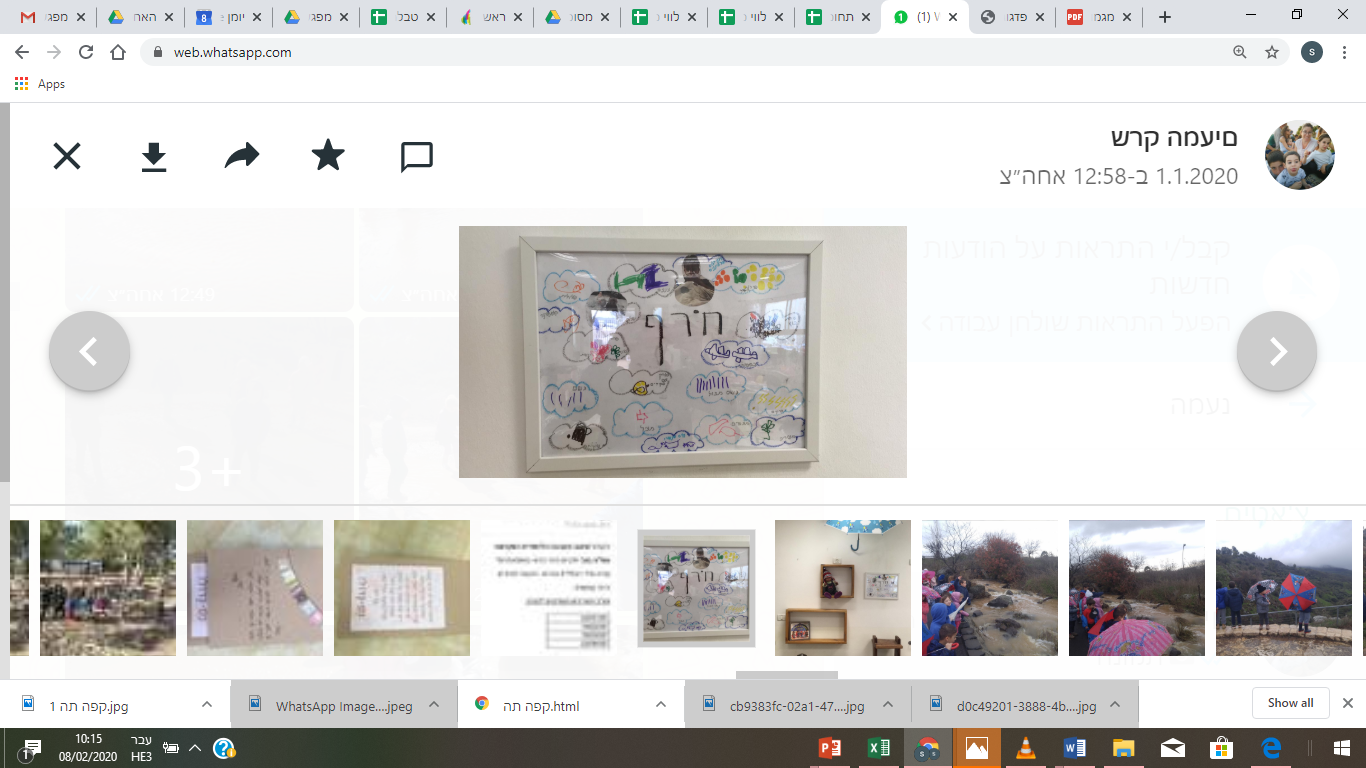 קפה תה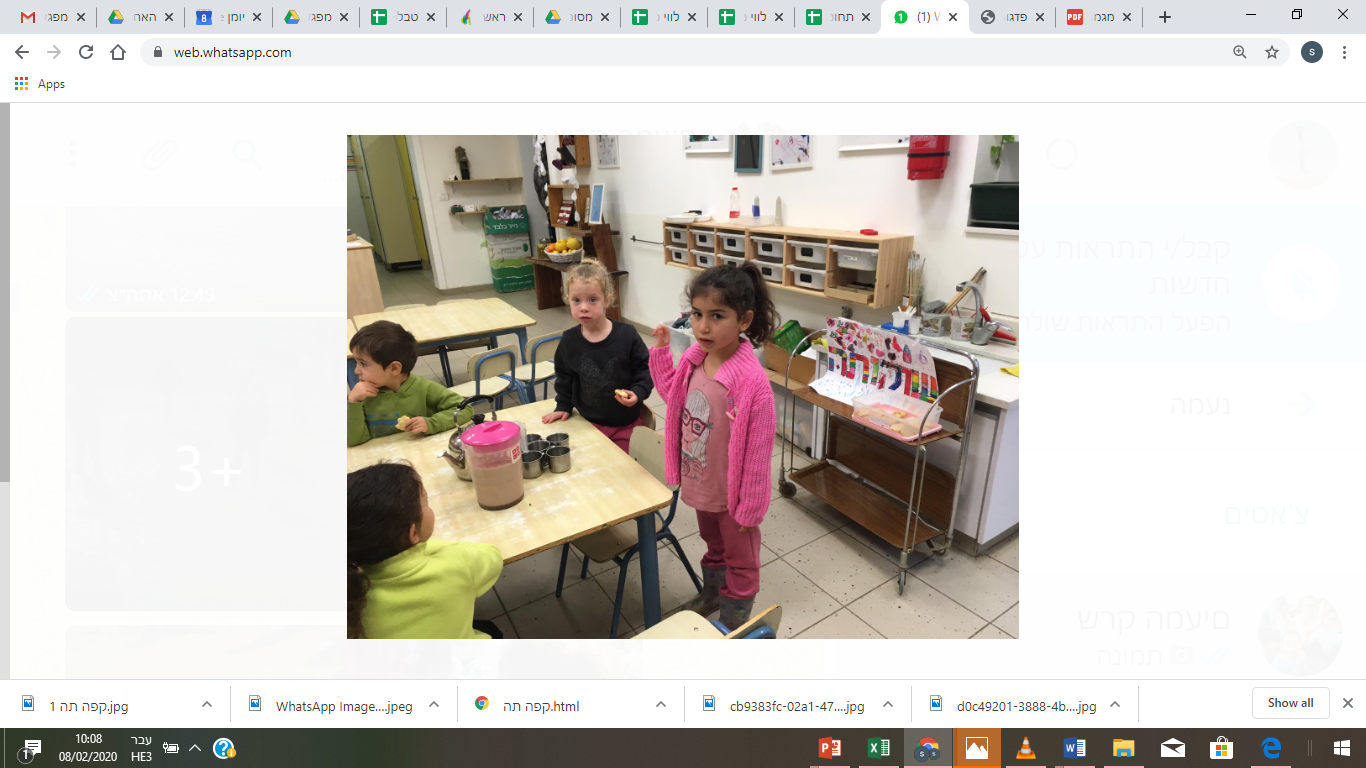 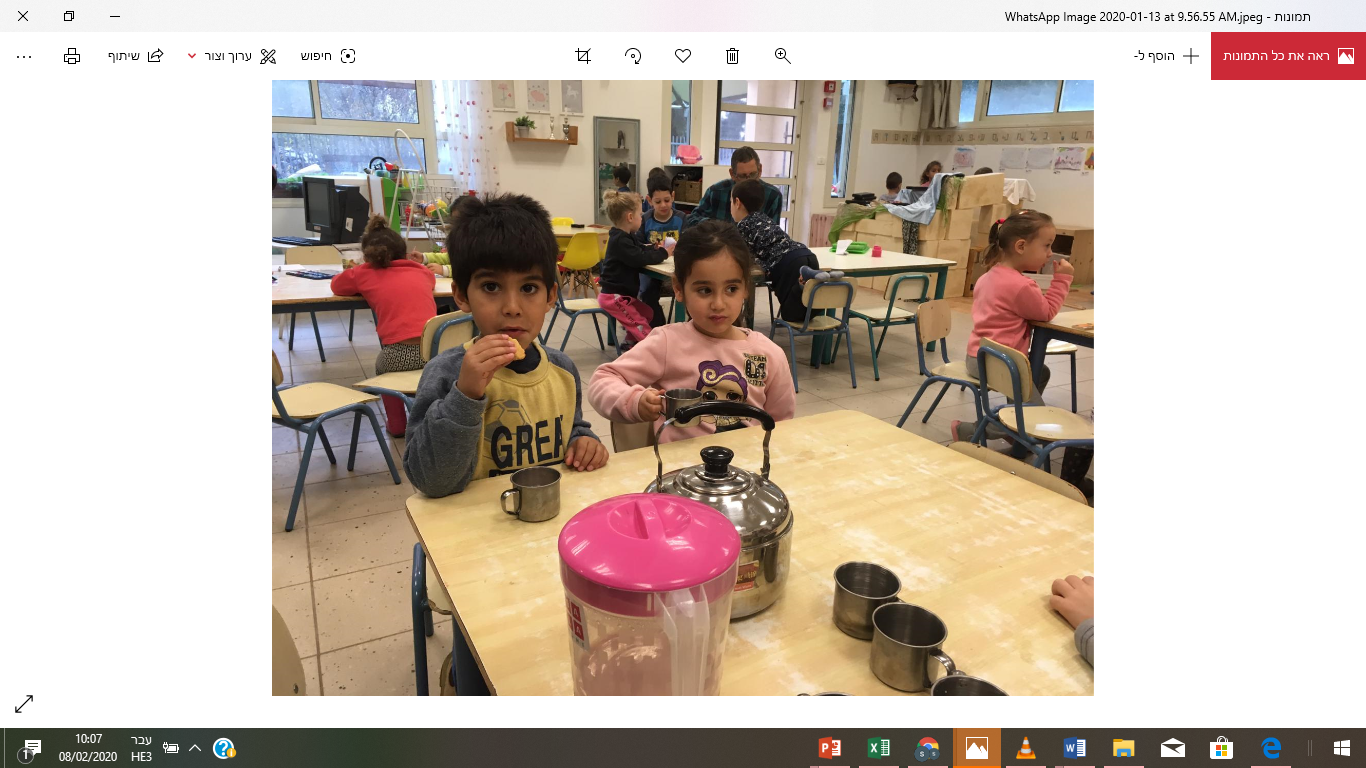 טיול שלוליות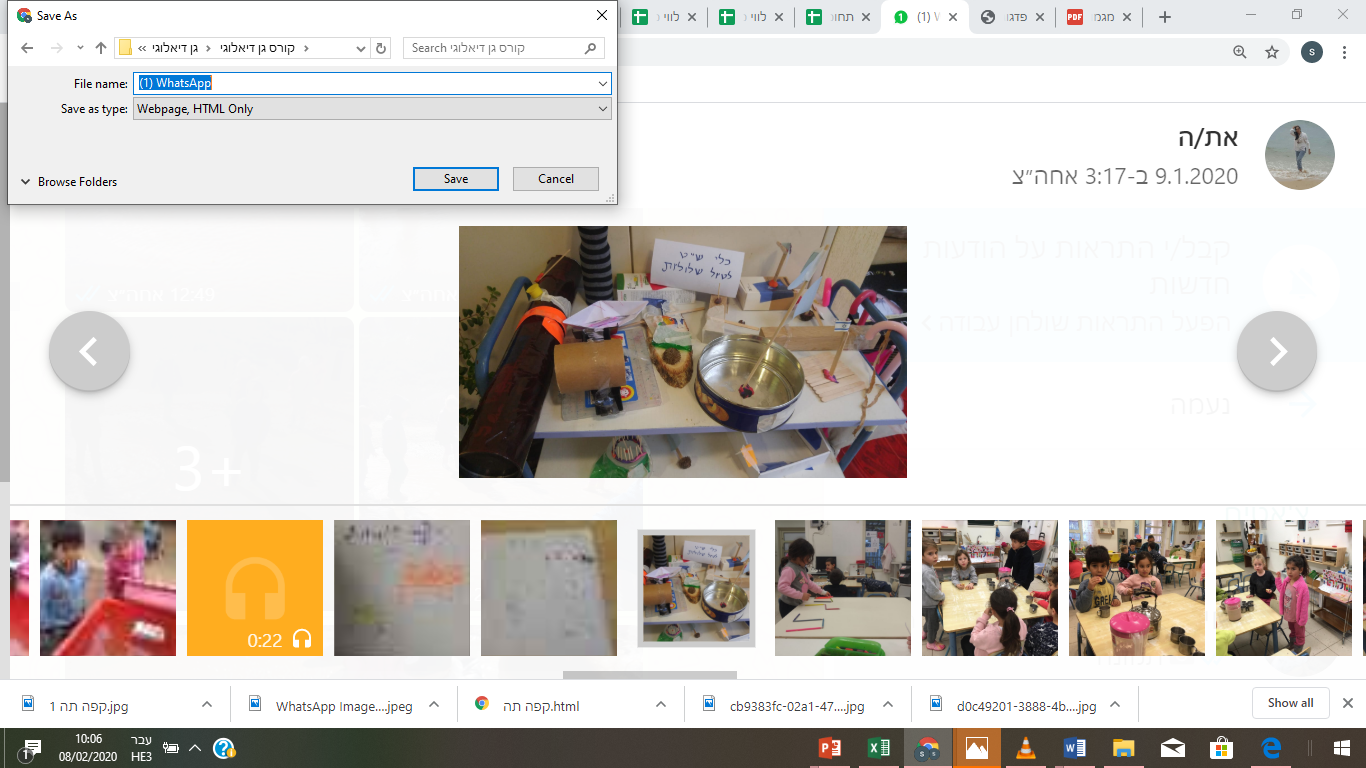 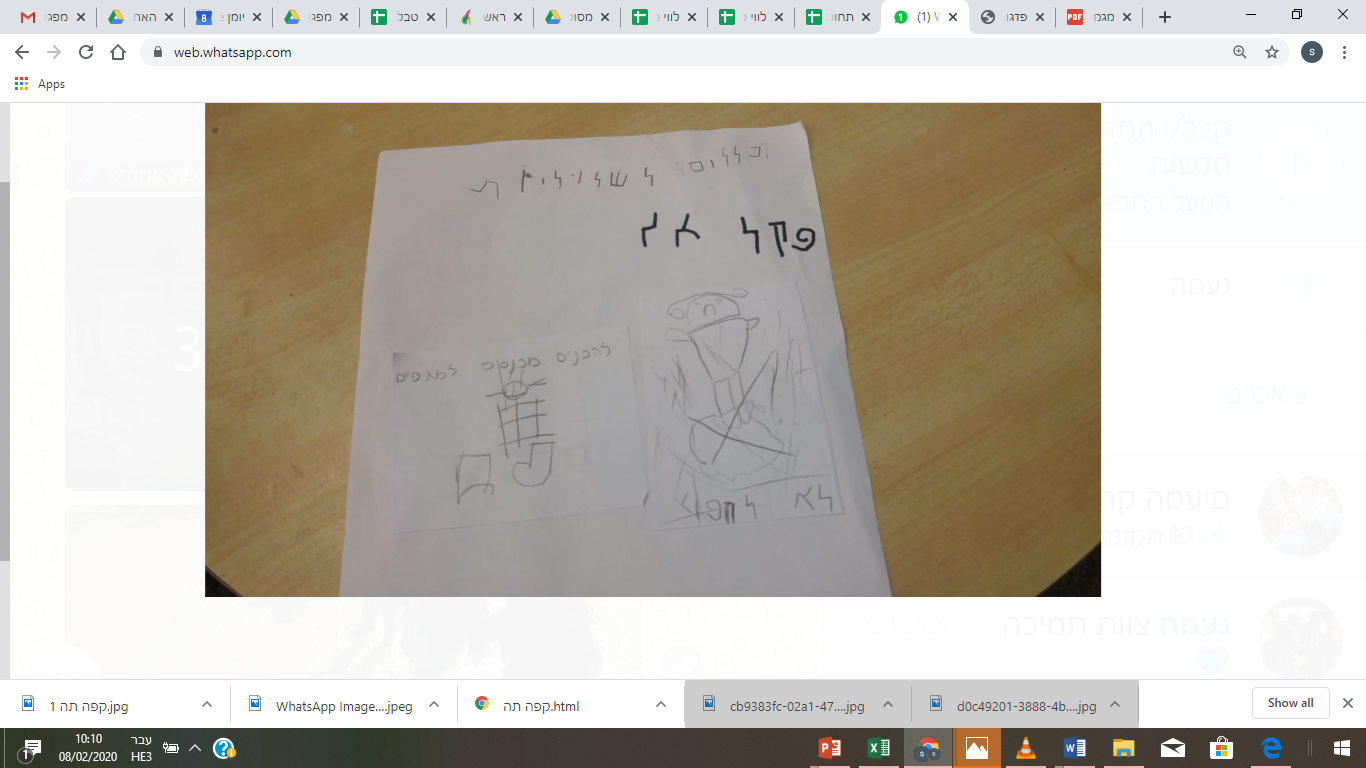 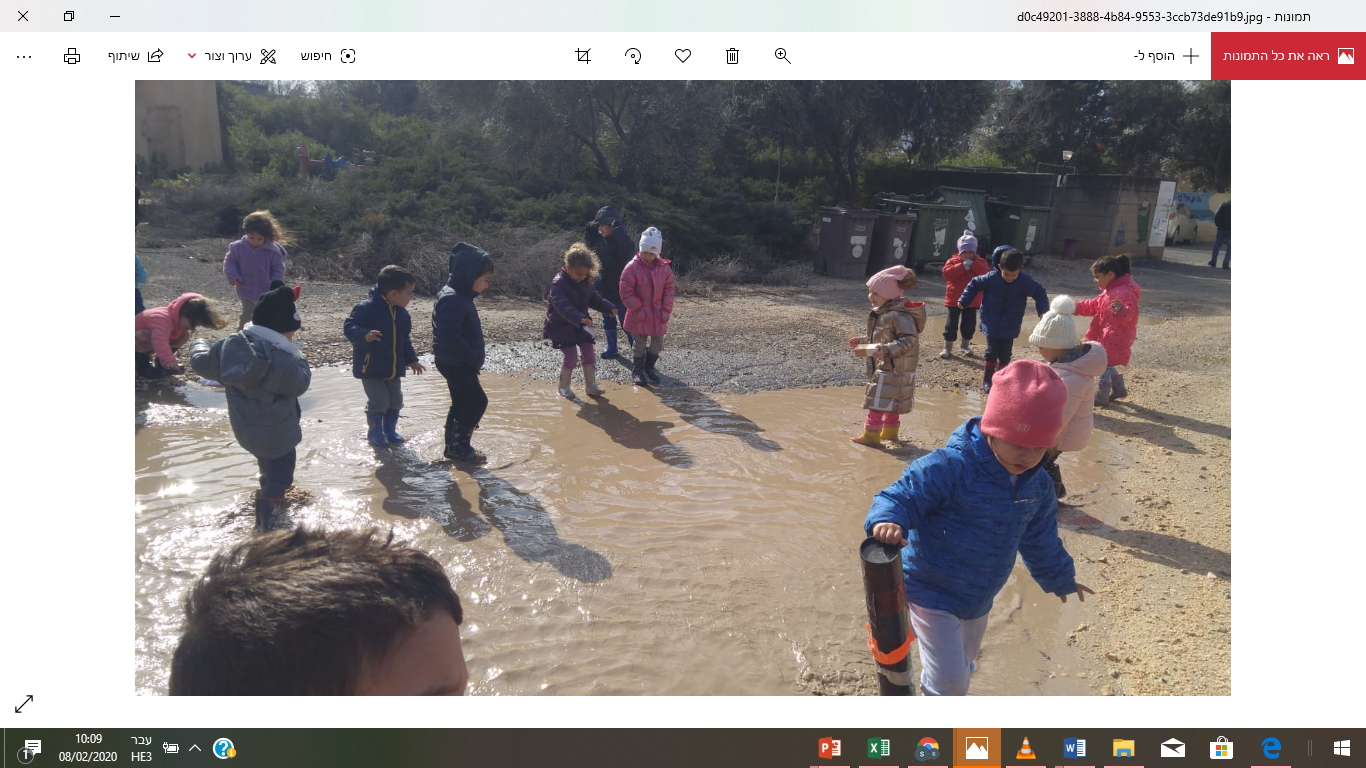 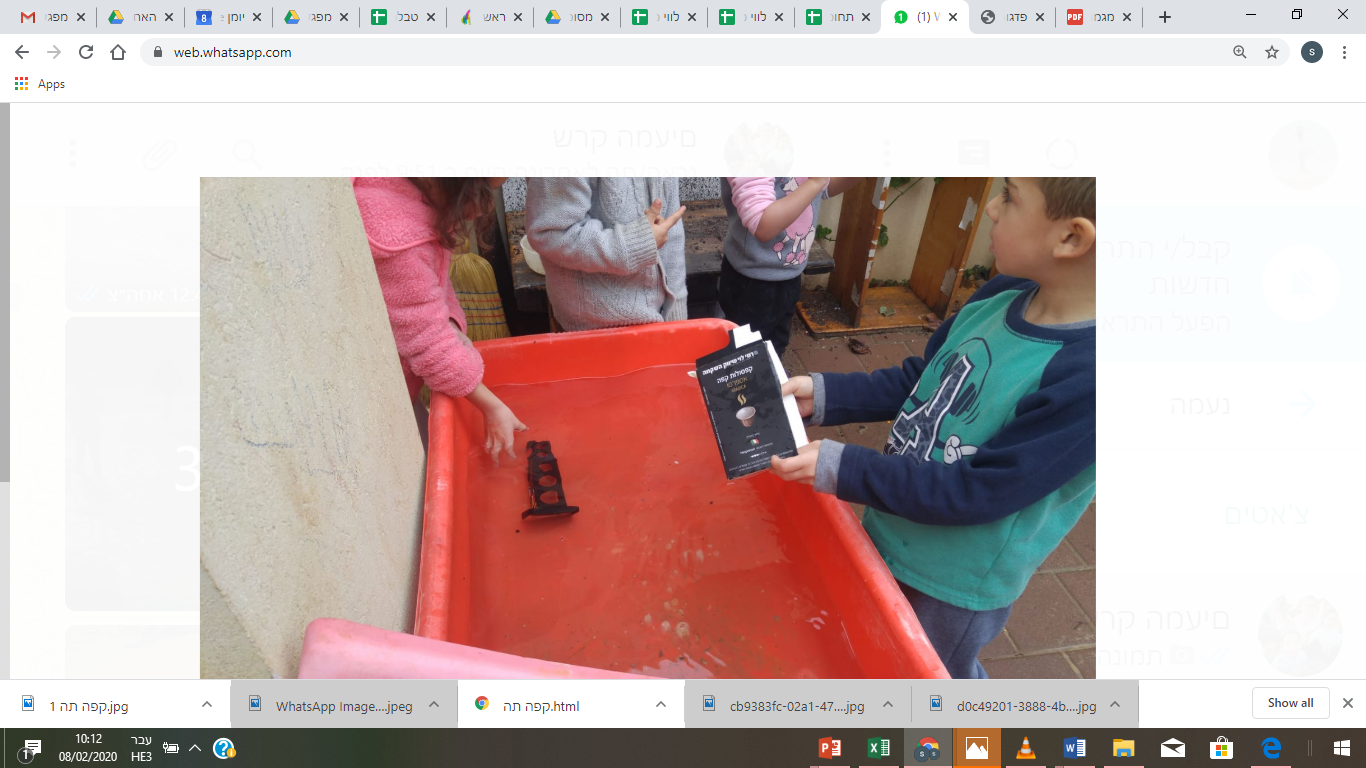 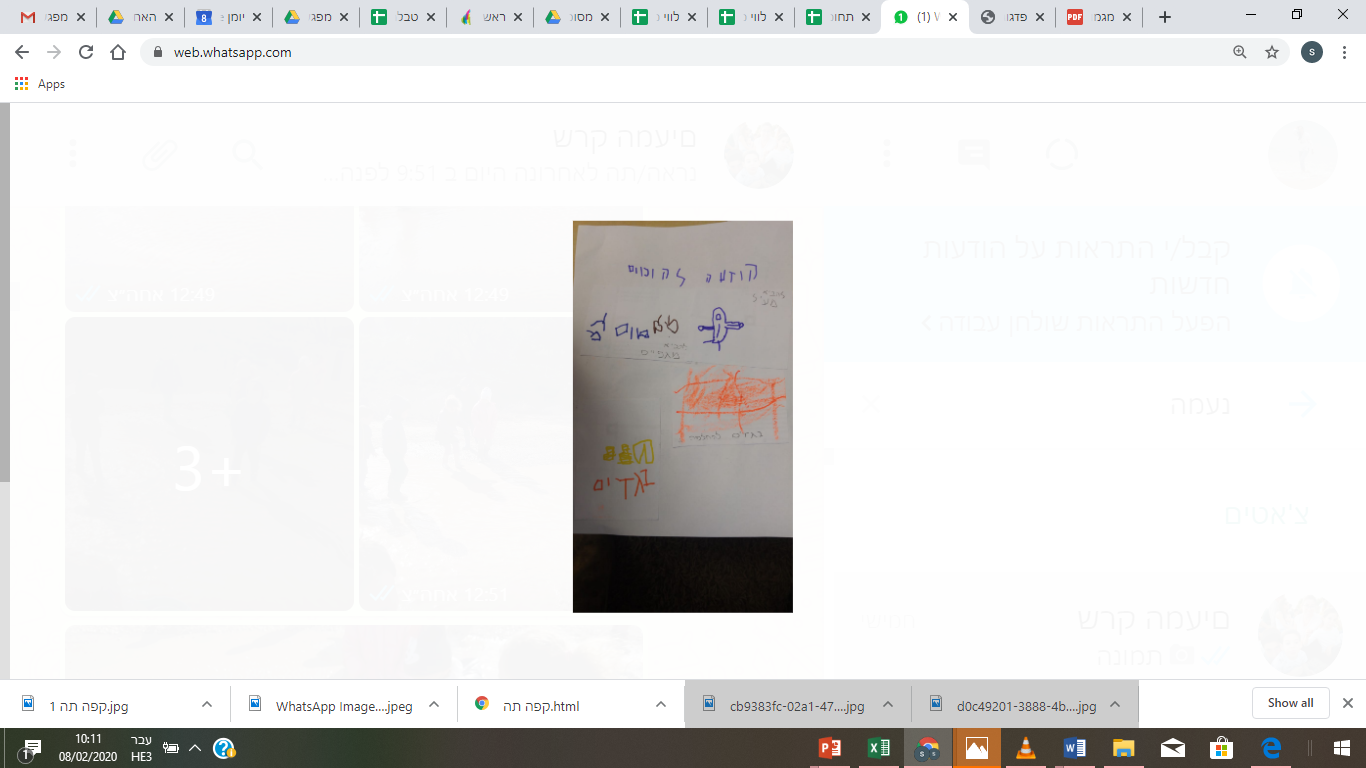 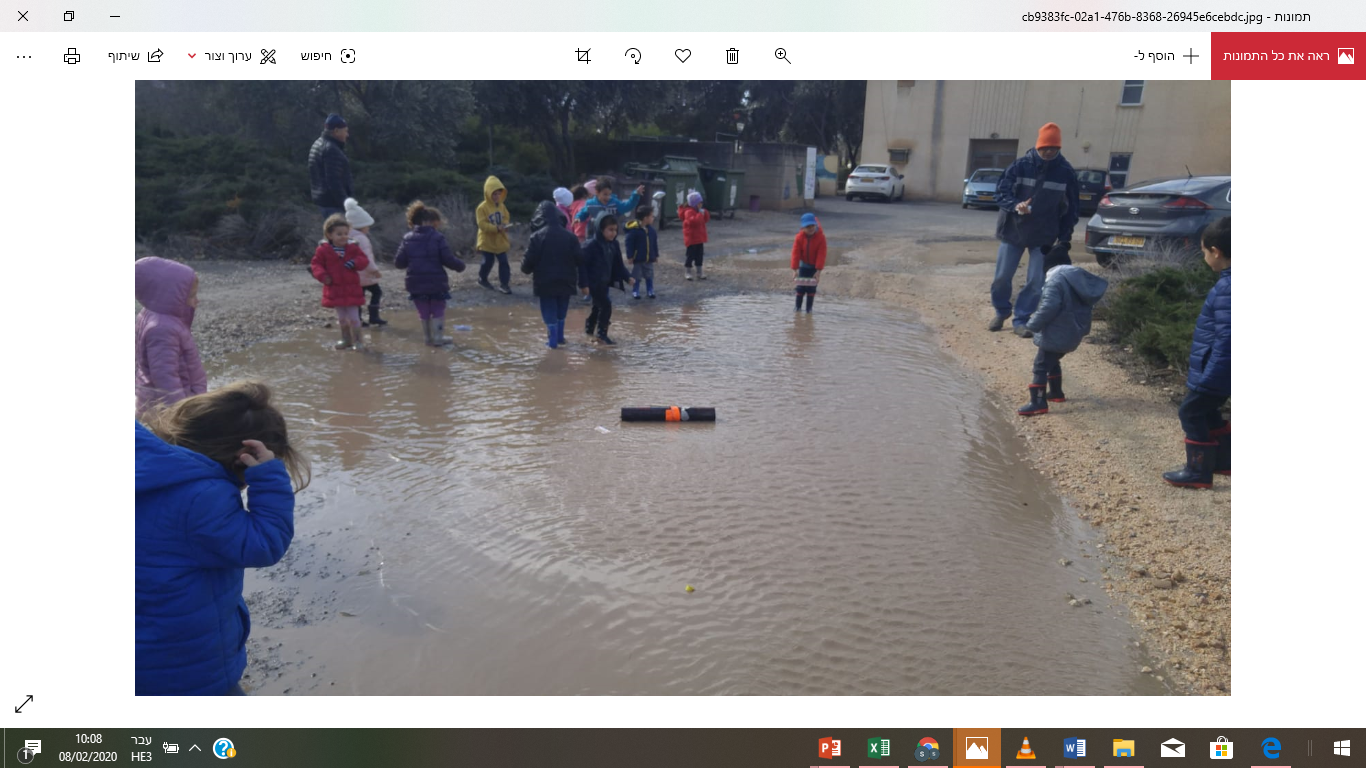 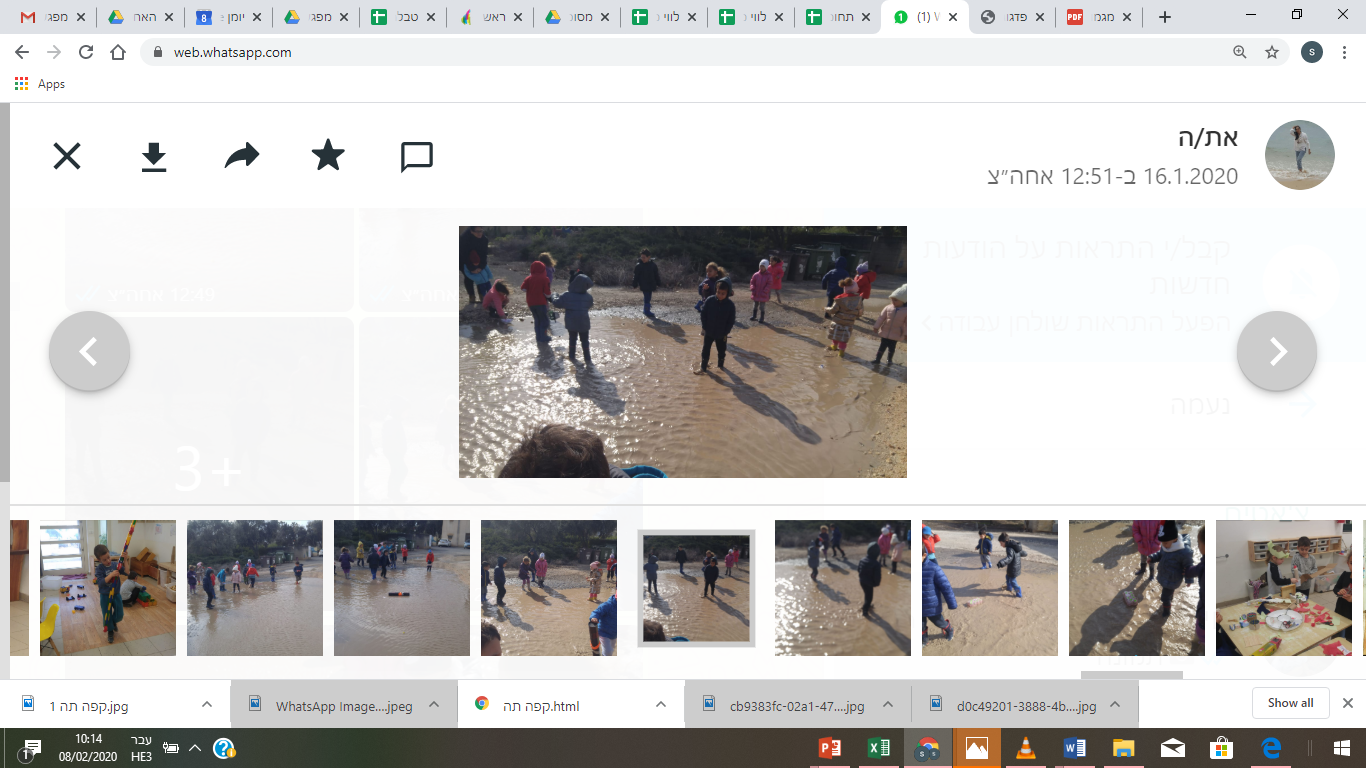 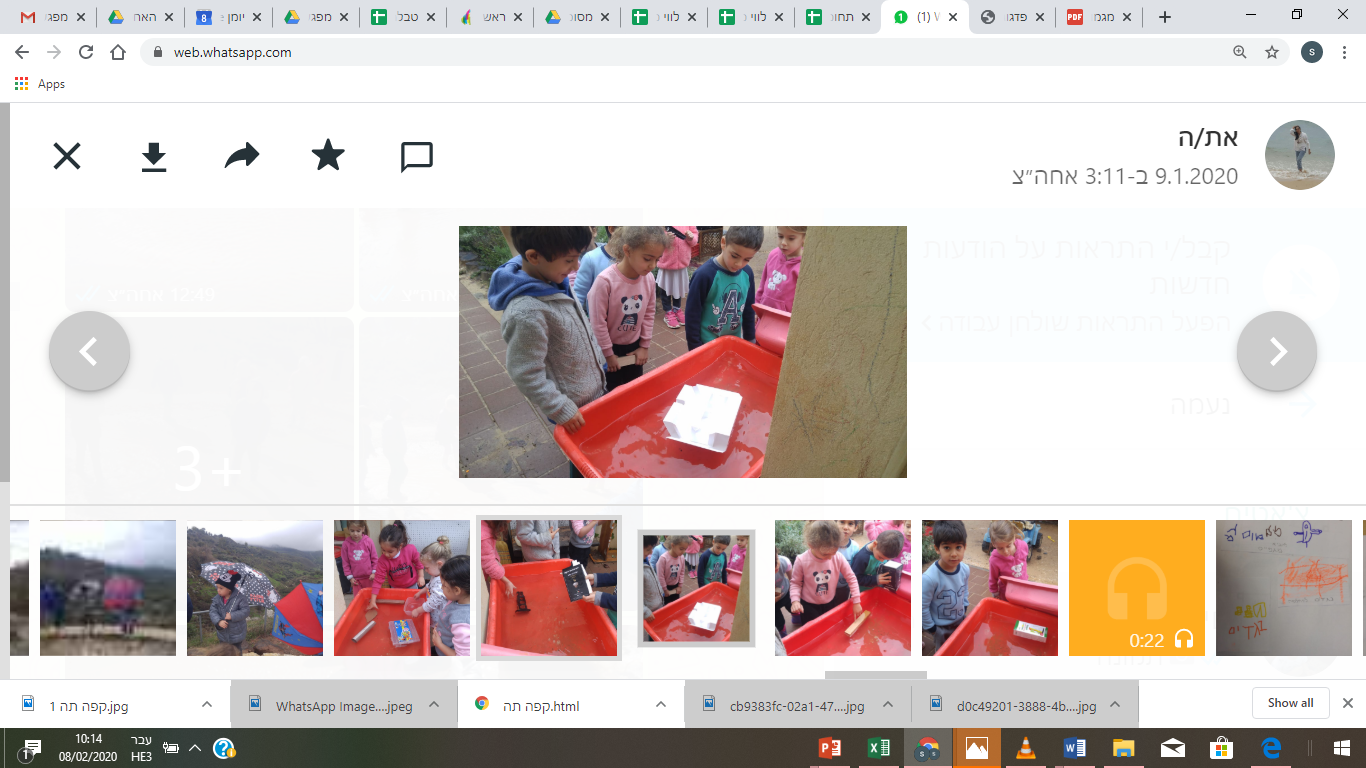 